В соответствии  с Федеральным законом от 27.07.2010 г. № 210-ФЗ «Об организации предоставления государственных и муниципальных услуг», Федеральным законом от 06.10.2003 г. №131-ФЗ  «Об общих принципах организации местного самоуправления в Российской Федерации», Законом Санкт-Петербурга от 23.09.2009 г. № 420-79 «Об организации местного самоуправления в Санкт-Петербурге», с  учётом  Постановления Правительства Санкт-Петербурга от 30.12.2009 N 1593 "О некоторых мерах по повышению качества предоставления государственных услуг на базе многофункционального центра предоставления государственных услуг в Санкт-Петербурге", Правительства  Санкт-Петербурга  от  23.12.2012 г. № 1366 "Об утверждении типового (рекомендованного) перечня муниципальных услуг, предоставляемых по принципу одного окна в многофункциональных центрах предоставления государственных (муниципальных) услуг в Санкт-Петербурге", Постановления Правительства Санкт-Петербурга от 18.06.2013 N 419 "О внесении изменений в постановления Правительства Санкт-Петербурга от 30.12.2009 N 1593, от 24.12.2012 N 1366", Устава Муниципального  образования  Лиговка-Ямская, во исполнение Решения Муниципального Совета Муниципального образования муниципальный округ Лиговка-Ямская от 28.04.2011 г. №153 (с изменениями, внесенными Решениями  Муниципального Совета от23.11.2011 №189 и от 22.03.2012 №197):1. Внести следующие изменения в Постановление  местной Администрации от 21.01.2013 №11 «Об утверждении перечня муниципальных услуг, предоставляемых по  принципу  одного окна в многофункциональных  центрах  предоставления государственных (муниципальных) услуг  в Санкт-Петербурге» (далее - Постановление):1.1. Изложить пункт №2 приложения №1 Постановления  в следующей редакции:2. Направить копию настоящего Постановления в Администрацию Центрального района Санкт-Петербурга и Прокуратуру Центрального района Санкт-Петербурга.3. Направить в установленном порядке настоящее Постановление в Юридический комитет Администрации Губернатора Санкт-Петербурга.4. Опубликовать настоящее Постановление в официальном печатном СМИ Муниципального образования Лиговка-Ямская и на официальном сайте в сети Интернет.5. Настоящее Постановление  вступает в силу с момента его официального опубликования (обнародования).      6. Контроль за исполнением  Постановления оставляю за собой.И.о. Главы местной Администрации                                    О.Ю. Буканова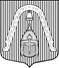 МЕСТНАЯ АДМИНИСТРАЦИЯВНУТРИГОРОДСКОГО МУНИЦИПАЛЬНОГО  ОБРАЗОВАНИЯ САНКТ-ПЕТЕРБУРГАМУНИЦИПАЛЬНЫЙ ОКРУГ ЛИГОВКА-ЯМСКАЯМЕСТНАЯ АДМИНИСТРАЦИЯВНУТРИГОРОДСКОГО МУНИЦИПАЛЬНОГО  ОБРАЗОВАНИЯ САНКТ-ПЕТЕРБУРГАМУНИЦИПАЛЬНЫЙ ОКРУГ ЛИГОВКА-ЯМСКАЯМЕСТНАЯ АДМИНИСТРАЦИЯВНУТРИГОРОДСКОГО МУНИЦИПАЛЬНОГО  ОБРАЗОВАНИЯ САНКТ-ПЕТЕРБУРГАМУНИЦИПАЛЬНЫЙ ОКРУГ ЛИГОВКА-ЯМСКАЯМЕСТНАЯ АДМИНИСТРАЦИЯВНУТРИГОРОДСКОГО МУНИЦИПАЛЬНОГО  ОБРАЗОВАНИЯ САНКТ-ПЕТЕРБУРГАМУНИЦИПАЛЬНЫЙ ОКРУГ ЛИГОВКА-ЯМСКАЯМЕСТНАЯ АДМИНИСТРАЦИЯВНУТРИГОРОДСКОГО МУНИЦИПАЛЬНОГО  ОБРАЗОВАНИЯ САНКТ-ПЕТЕРБУРГАМУНИЦИПАЛЬНЫЙ ОКРУГ ЛИГОВКА-ЯМСКАЯПОСТАНОВЛЕНИЕПОСТАНОВЛЕНИЕПОСТАНОВЛЕНИЕПОСТАНОВЛЕНИЕПОСТАНОВЛЕНИЕ02.07.2013 г.02.07.2013 г.№№107О внесении изменений в Постановлениеместной Администрации от 21.01.2013 г. №11О внесении изменений в Постановлениеместной Администрации от 21.01.2013 г. №112Организация            информирования,
консультирования и содействия  жителям
муниципального образования по вопросам
создания   товариществ   собственников
жилья, советов многоквартирных  домов,
формирования  земельных  участков,  на
которых  расположены   многоквартирные
дома                                 Предоставление      консультаций
жителям           муниципального
образования по вопросам создания
товариществ собственников жилья,
советов  многоквартирных  домов,
формирования земельных участков,
на      которых      расположены
многоквартирные дома           